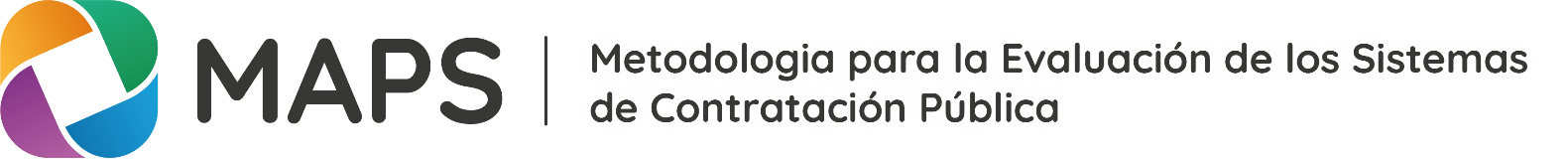 2021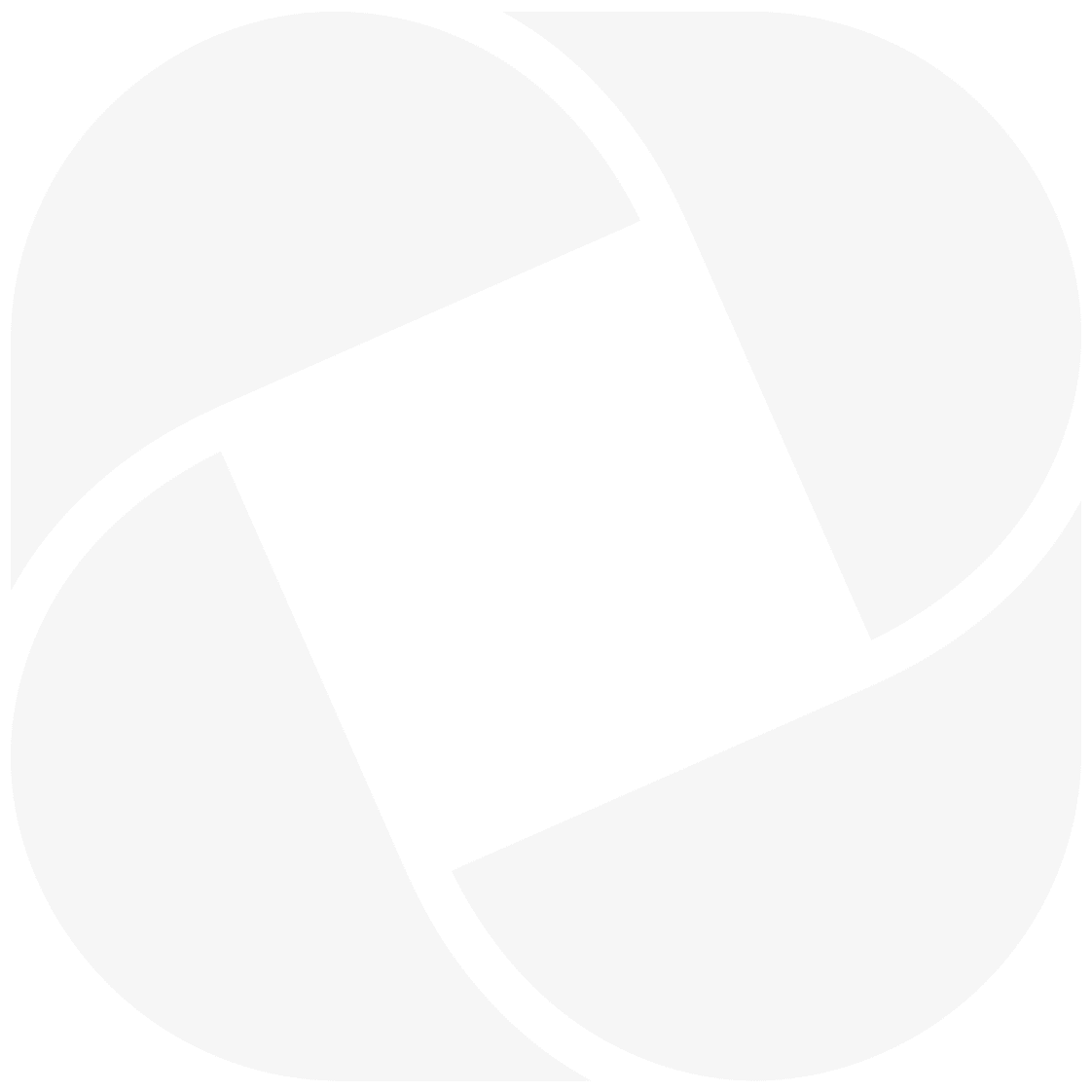 Contexto (Breve descripción del contexto)Objetivo y antecedentes (Por qué?)¿Cuál(es) es/son el/los principal(es) objetivo(s) para hacer una evaluación MAPS en (país)?¿El país ha realizado en el pasado una evaluación MAPS (u otras evaluaciones relacionadas con contratación pública), y cuáles fueron los resultados?¿Qué partes de la metodología MAPS se aplicarán para obtener los resultados deseados (módulos básicos, complementarios)?Tareas para alcanzar los objetivos (¿Cuáles?) La Nota Conceptual debe trazar las tareas para cumplir los objetivos de la evaluación y asegurar cumplimiento con la metodología MAPS que se describe detalladamente en los Términos de Referencia (Se adjunta Modelo) las tareas giran alrededor de las siguientes funciones clave:Planeación y Elaboración de la EvaluaciónConducción de la Evaluación ((¿y en qué idioma se preparará?)Elaboración de InformesEnfoque de la evaluación (¿Alcance?)¿Hay aspectos específicos en los que desea enfocarse? ¿Qué partes del gobierno deben ser cubiertas (a nivel federal/estatal, provincial y/o local, empresas de propiedad del estado?¿Qué indicadores cuantitativos se utilizarán para la medición de desempeño (conjunto definido de indicadores cuantitativos, o indicadores indicativos adicionales)? Fuentes de Información  (¿Cómo?)¿Qué fuentes de información están disponibles para recopilar la información requerida?¿En qué medida la evaluación debería incluir la revisión de casos reales de contratación pública (consulte el Indicador 9 de MAPS)? En particular, ¿cómo debería diseñarse esta muestra, qué tan representativa debería ser? ¿Cuáles de las entidades contratantes del país que se incluirán (es decir, una lista de ministerios / departamentos, provincias, gobierno local, empresas estatales y / o órganos centrales de compras)?Liderazgo y Equipo de Evaluación (¿Quiénes?) La nota conceptual debe demostrar la objetividad, imparcialidad y profesionalidad de la evaluación. Para ello, los evaluadores deben tener amplios conocimientos y experiencia en contratación pública, estar libres de conflictos de intereses y realizar un trabajo objetivo e imparcial.¿Quién liderará la evaluación MAPS?  ¿Se creará un Comité Permanente de Evaluación? ¿Cómo estará conformado? ¿Quién será el presidente/miembros? ¿Quién hará la evaluación? ¿El Equipo de Evaluación consistirá de representantes del país, representantes de socios externos (si fuere el caso) y uno (o varios) expertos/consultores? ¿Cuáles son las diferentes funciones de los miembros del Equipo de Evaluación? Si los miembros individuales del equipo de evaluación, incluido el líder del equipo, ya se conocen cuando se está finalizando la nota conceptual, los CV de los miembros respectivos deben incluirse como anexo.Personas interesadas (¿A quién comprometer?)¿Quiénes son las personas interesadas clave que deben estar involucradas en la evaluación?¿Cómo se pueden utilizar los hallazgos del “Análisis del contexto país” (Sección II MAPS) para identificar personas clave (adicionales) que, formal e informalmente, estén en vinculadas a las estructuras de contratación pública en el país?Validación de los resultados de contratación¿Cómo se validarán los hallazgos y cómo se debatirán las recomendaciones? ¿La evaluación debe incluir un proceso de calidad MAPS? El mecanismo de aseguramiento de calidad MAPS incluye una revisión de cumplimiento del proceso de evaluación e informe de evaluación con la metodología MAPS y la revisión de calidad de los resultados de evaluación por la Secretaría de MAPS y un Grupo Asesor Técnico de la Evaluación (GATE).Comunicación y Cooperación ¿Cómo se organizará la cooperación con socios internos y externos (organismos internacionales, agencias de Desarrollo, grupos actuales de coordinación local, entidades de investigación, o similares, según sea el caso)? ¿Qué implicará?¿Cómo serán comunicados, publicados y utilizados los resultados de la evaluación?  Resultados y cronograma  La siguiente tabla podrá ser utilizada para resumir los aspectos a alcanzar, así como las partes responsables y fechas límite de la evaluación MAPS.La siguiente tabla ofrece una visión general de la sucesión de las diferentes actividades [A AJUSTARSE PARA QUE CONCUERDE CON LAS FECHAS CONCRETAS]Soporte externo y presupuesto¿Cuál es el costo total de la evaluación?¿Qué tanto soporte externo (si lo hubiere) y presupuesto serán necesarios?¿Quién se comunicará con los expertos externos (consultores), si los hubiere?¿Quién será responsable por los arreglos logísticos (como espacio de oficina, programación de entrevistas)?Para estimar el presupuesto se podrá utilizar la siguiente tabla: [DEBE ADAPTARSE] Anexo 1 – Composición del Comité Permanente de Evaluación/Equipo/TAG2Miembros del Comité Permanente de Evaluación:Miembros del Equipo de Evaluación:Miembros del Grupo Asesor Técnico de la Evaluación (GATE):Fecha:  __________________AspectoResponsibleCooperación conFechas límite [ESCRIBA FECHAS]Nota ConceptualGobiernoSocio interno y externo, según sea el casoArreglos organizacionales y logísticos (incluida la selección de expertos/consultores y asegurar que la información y datos requeridos estén disponibles) GobiernoSocio interno y externo, según sea el caso, y Comité Permanente de EvaluaciónAnálisis de Contexto PaísEquipo de EvaluaciónComité Permanente de EvaluaciónEvaluación del Sistema de Contratación PúblicaDesarrollar y actualizar regularmente el cronograma de evaluaciónRecolectar datos (cualitativos y cuantitativos)Aplicar indicadores MAPS utilizando el enfoque de tres pasos (consulte la Guía de Usuario, parágrafos 13-24)Equipo de EvaluaciónComité Permanente de EvaluaciónDesarrollo de recomendaciones para reforma priorizada Equipo de EvaluaciónComité Permanente de EvaluaciónValidación de HallazgosGobierno, facilitado por el Equipo de EvaluaciónPersonas InteresadasExternal partnerPeer ReviewersInforme de EvaluaciónBorradorRevisión/ComentariosInforme finalEquipo de Evaluación Comité Permanente de EvaluaciónEn el caso de Aseguramiento de Calidad MAPS:  Secretaría MAPS/ Grupo Asesor Técnico de la Evaluación (GATE)Informe en Borrador: Comentarios:Informe Final:Publicación del Informe de Evaluación MAPSGobierno/ Secretaría MAPSTarea  /  Semana12345678910111213141516171.     Nota Conceptual, Logística42.     Análsis de Contexto País3.     Evaluación: Recolección de Datos4.     Evaluación: Análisis (3 pasos)5.     Recomendaciones6.     Validatción7.     Elaboración del Informe8.     Aseguramiento de Calidad MAPS 9.     Informe Final, Publicación AspectoCosto unitarioCosto unitarioUniadesTotal Personal del GobiernoCosto/mesCosto/mesMeses  EURComité Permanente de EvaluaciónEquipo de EvaluaciónSoporte administrativo, incluidos viajes nacionalesSubtotal Personal del  Gobierno Subtotal Personal del  Gobierno Subtotal Personal del  Gobierno Subtotal Personal del  Gobierno Personal de socios externos (según sea el caso)Costo/mesMesesMesesEURFacilitador¿Asesor/Analista?Soporte administrativoSoporte administrativoSoporte administrativoSoporte administrativoSubtotal Personal ExternoSubtotal Personal ExternoSubtotal Personal ExternoSubtotal Personal ExternoCostos de expertosTarifa diariaTarifa diariaDíasEURExperto(s) Externo(s): (Se deben enumerar filas individuales para cada tipo de experto, si hay diferencias en términos de tarifas o número de días).Subtotal Expertos ExternosSubtotal Expertos ExternosSubtotal Expertos ExternosSubtotal Expertos ExternosCostos de Viaje (Viaje, alojamiento, viáticos)Costo/viajeCosto/viajeViajesEURCostos de viaje del personal del gobierno Costos de viaje de experto(s) externo(s)Viajes nacionalesSubtotal costos de viajeSubtotal costos de viajeSubtotal costos de viajeSubtotal costos de viajeOtros gastos (costos de consultorías, etc.)Otros gastos (costos de consultorías, etc.)Otros gastos (costos de consultorías, etc.)Otros gastos (costos de consultorías, etc.)Otros gastos (costos de consultorías, etc.)Conferencia de consultas; taller de validación (participantes, interpretación, lugar); etc..Video conferencias (por hora/línea Otros gastos: Subtotal “Otros Gastos”Subtotal “Otros Gastos”Subtotal “Otros Gastos”Subtotal “Otros Gastos”TOTAL COSTOS ESTIMADOSFunciónEntidad NombreDesignaciónEmailPresidenteMiembros:Miembros:Miembros:Miembros:Miembros:País Representante(s)Socio(s) Externo(s)FunciónEntidad NombreDesignaciónEmailJefeMiembros:Miembros:Miembros:Miembros:Miembros:Representante(s) del País Socio(s) Externo(s)Consultor(es)Institución miembro